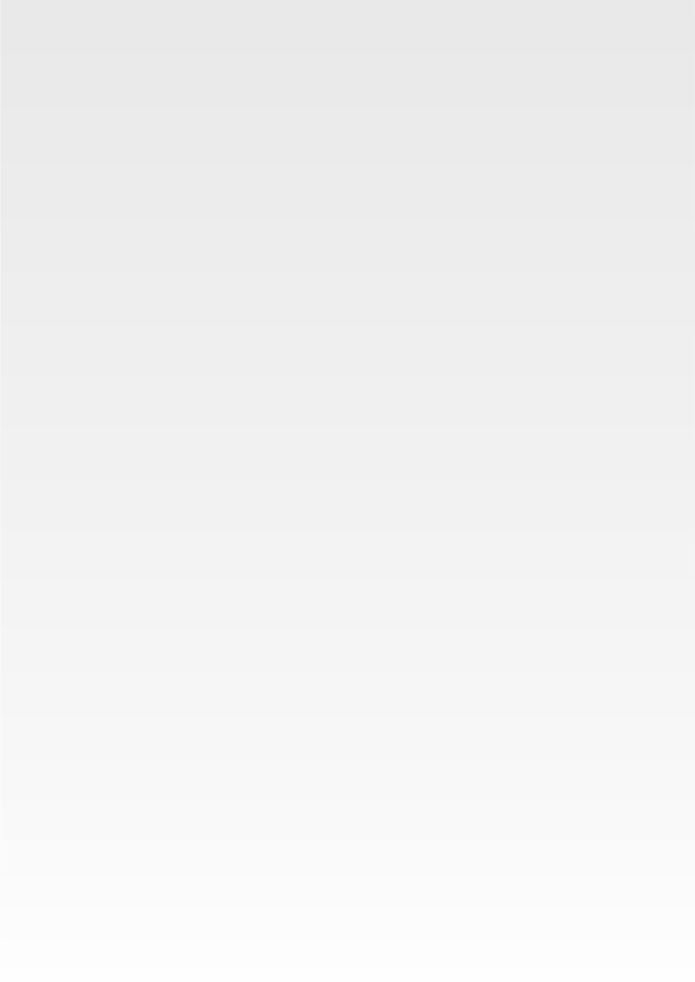 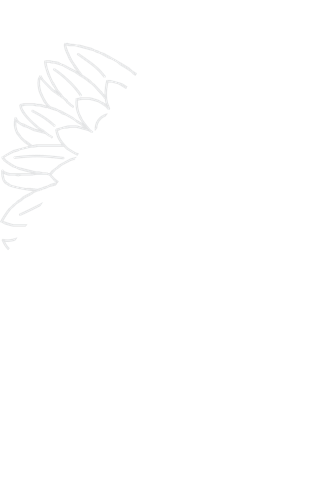 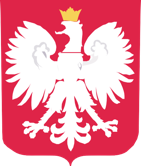 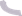 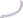 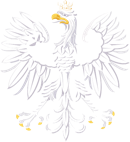 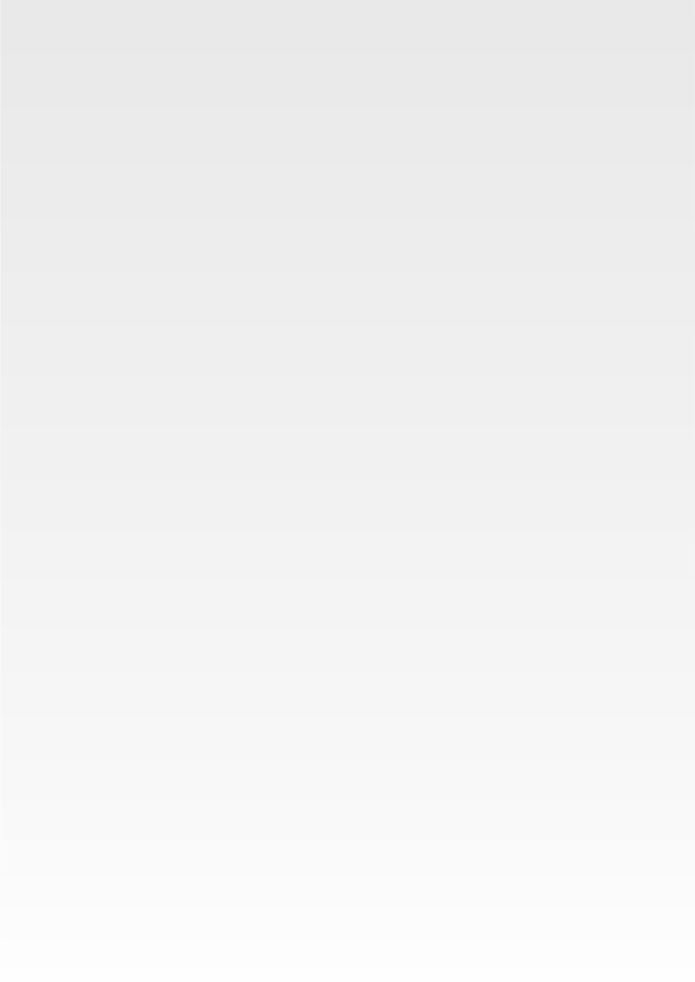 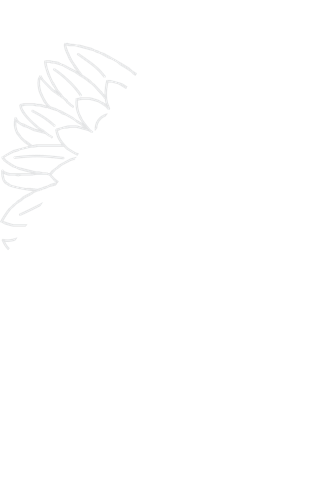 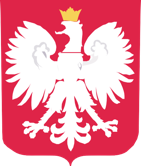 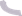 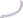 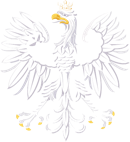 DOFINANSOWANOZE ŚRODKÓW PAŃSTWOWEGOFUNDUSZU CELOWEGOFUNDUSZ SOLIDARNOŚCIOWY Asystent Osobisty Osoby Niepełnosprawnej-edycja 2022DOFINANSOWANIE506 124,00złCAŁKOWITA WARTOŚĆ506 124,00 zł